Estudio de colaboración de STRs de cromosoma X 2006En las XI Jornadas del GEP-ISFG, en Madrid, ha sido presentada una propuesta de realización de un trabajo de colaboración entre laboratorios del grupo con el objetivo de evaluar un multiplex para estudio de X-STRs. Este trabajo será coordinado por el grupo de cromosomas sexuales del GEP-ISFG en colaboración con la Unidad de Medicina Legal del Laboratorio de Genética Forense de la Universidad de Cantabria y con el Instituto de Medicina Legal de Santiago de Compostela.Los laboratorios interesados en participar deben inscribirse enviando un-mail a Leonor Gusmao (lgusmao@ipatimup.pt). Para participar en este trabajo, los laboratorios tendrán que pagar una inscripción de 50 euros para soportar gastos para la compra y envío de primers y muestras. Para información acerca de cómo realizar el pago por favor consulta la página (http://www.gep-isfg.org/es/control-calidad/formas-pago.html) y, en caso de duda, contacta con el tesorero, Iñaki Yurrebaso (karan@euskalnet.net).Fecha limite para inscripción en el ejercicio: 15 de Noviembre de 2006Se enviarán 2 muestras (manchas de sangre en papel FTA) y una alícuota de primers para la amplificación de los 10 STRs incluidos en el multiplex a todos los laboratorios inscritos.Los resultados obtenidos para las 2 muestras enviadas, mediante la utilización del multiplex (cuyos protocolos se adjuntan al final de este documento), deben ser enviados por correo a Leonor Gusmão (lgusmao@ipatimup.pt).Fecha limite para envío de resultados: 31 de Enero de 2006Protocolo de amplificación X-STR DECAPLEXX-STRs: DXS8378, DXS9898, DXS7133, GATA31E08, GATA172D05, DXS7423, DXS6809, DXS7132, DXS9902, DXS6789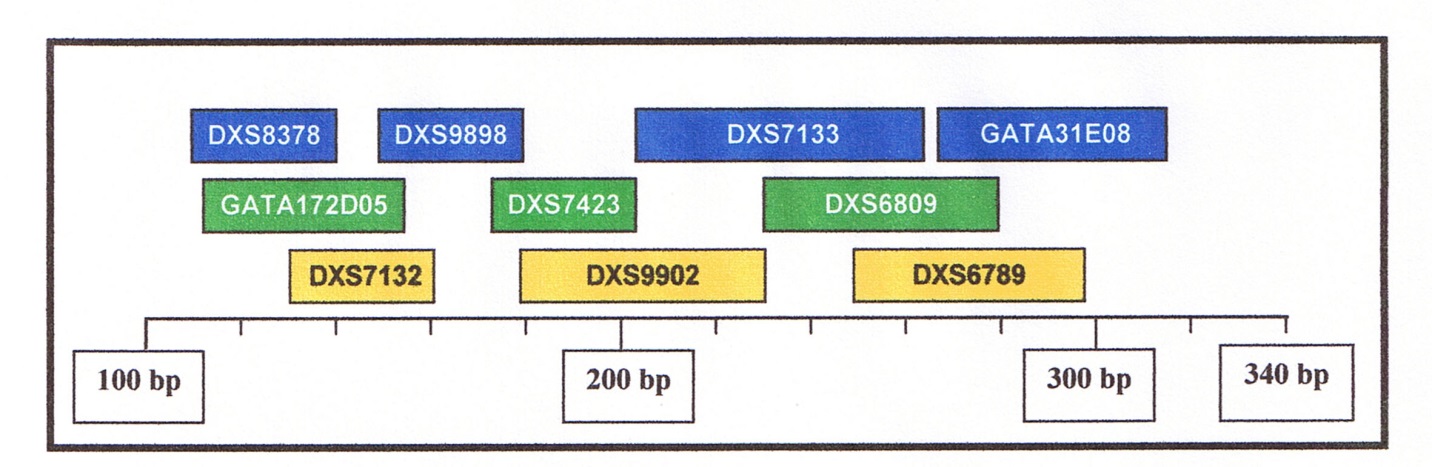 Tabla 1. Primers: secuencia y marcaje[1] Edelmann et al. Forensic Sci Int 129: 99-103 (2002)Reactivos PCR:- 10X Primer Mix (incluye todos los primers a una concentración de 2µM. En la Tabla 1 esta indicada la secuencia y marcaje de los primers)- QIAGEN Multiplex PCR kit (http://www.qiagen.com)PCR (Qiagen amplification kit)Condiciones cíclicas de la PCRPost PCRSize standard LIZ500; Filtro G5Size standard ROX500; Filtro DMuestras de referencia:LocusSecuencia de los primer (5'-3')Ref.DXS83786-FAM TTAGGCAACCCGGTGGTCC ACAAGAACGAAACTCCAACTC[1]DXS98986-FAM CGAGCACACCTACAAAAGCTG TAGGCTCACCTCACTGAGCANewDXS71336-FAM CACTTCCAAAAGGGGAAAAA ACTTGTACTTGGTGGGAGGAANewGATA31E086-FAM GCAAGGGGAGAAGGCTAGAA TCAGCTGACAGAGCACAGAGANewGATA172D05VIC TAGTGGTGATGGTTGCACAG ATAATTGAAAGCCCGGATTC[1]DXS7423VIC GTCTTCCTGTCATCTCCCAAC TAGCTTAGCGCCTGGCACATA[1]DXS6809VIC TCCATCTTTCTCTGAACCTTCC TGCTTTAGGCTGATGTGAGGNewDXS7132NED TCCCCTCTCATCTATCTGACTG CACTCCTGGTGCCAAACTCTNewDXS9902NED CTGGGTGAAGAGAAGCAGGA GGCAATACACATTCATATCAGGANewDXS6789NED CTTCATTATGTGCTGGGGTAAA ACCTCGTGATCATGTAAGTTGGNewVolumen por muestra2x Qiagen Multiplex PCR Master Mix5 µl10x Primer mix1 µlH2O3,5 µl9,5 µl+ 0.5 µl ADN (1 ng/µl)10 µl volumen final10 µl volumen final10 µl volumen finalDesnaturalización inicial95 ºC15 min94 ºC30 sec10 X60 ºC90 sec72 ºC60 sec94 ºC30 sec20 X58 ºC90 sec72 ºC60 secExtensión final60 ºC60 minLocus9947A9948NA3657ReferenciaDXS837810-111112Szibor et al. FSI 138 (2003) 37-43DXS989812-1513Gomes et al. IJLM (enviado)DXS71339-10119Szibor et al. FSI 138 (2003) 37-43GATA31E081110Shin et al. FSI 147 (2005) 35-41GATA172D051069Szibor et al. FSI 138 (2003) 37-43DXS742314-151413Szibor et al. FSI 138 (2003) 37-43DXS680931-343129Szibor et al. FSI 138 (2003) 37-43DXS7132121312Szibor et al. FSI 138 (2003) 37-43DXS9902111212Szibor et al. FSI 138 (2003) 37-43DXS678921-222023Szibor et al. FSI 138 (2003) 37-43